Pinta con témperas y pincel a Omar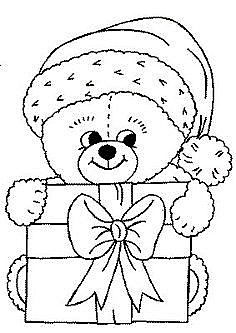 Pinta con témperas y pincel a Rodolfo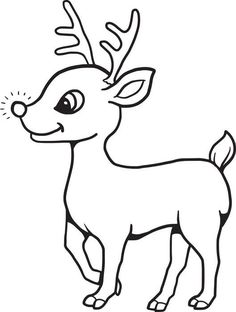 